	T.C.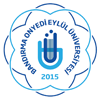           BANDIRMA ONYEDİ EYLÜL ÜNİVERSİTESİ                  Sanat Tasarım ve Mimarlık Fakültesi                          Grafik Tasarımı BölümüTÜRK DİLİ I VE TÜRK DİLİ IIAİTT I VE AİTT IIYABANCI DİL I VE YABANCI DİL IISIRA NOADI SOYADIÖĞRENCİ NOPUAN/HARF MUAFİYET DURUMU1N*sa*ur DU*DA*AK231400120974/CBMUAF-2023/2H*ti*e B*Z*U*T231400121456/DCMUAF DEĞİL-2023/3E*ine D*RU**N231400122472/CBMUAF-2023/4R**a TE**K231400123380/BBMUAF-2023/5E*e BE***Cİ231400123664/CCMUAF-2023/6Eb**r HA*İ**LU231400123864/CCMUAF-2023/7Arda OĞUZ231400124166/CCMUAF-2023/8Se***ay DU**K231400125278CBMUAF-2023/9E**ar YI**IZ231400125676/CBMUAF-2023/10S**e B*L231400200156/DCMUAF DEĞİL-2023/1111A*ş**ül AY*İÇ*K231400123980/BBMUAF-2023/1112İ*e* KI**İÇ*K231400120376/CBMUAF-2023/1113Z*y*ep S**e ÖZ**N231400126074/CBMUAF-2023/11SIRA NOADI SOYADIÖĞRENCİ NOPUAN/HARFMUAFİYET DURUMU1A*ş**l AY**Ç*K231400123975/CBMUAF-2023/112A**a O**Z231400124147,50/DDMUAF DEĞİL-2023/113İ**m K**Çİ*EK231400120357,50/DCMUAF DEĞİL-2023/114N**a**r D**D*AK231400120950/DDMUAF DEĞİL-2023/115U**t BA**I231400121740/FFMUAF DEĞİL-2023/116Em**e D*R*K*N231400122452,50/DDMUAF DEĞİL-2023/117R**a T***K231400123355/DCMUAF DEĞİL-2023/118E*e B*Ş**Cİ231400123650/DDMUAF DEĞİL-2023/119E*r*r H*T*PO*LU231400123845/DDMUAF DEĞİL-2023/1110Ş*v*al G*N*ĞAN231400125067,50/CCMUAF-2023/1111Sev*l*y DU*AK231400125250/DDMUAF DEĞİL-2023/1112E*r*r Y*L*Z231400125632,50/FFMUAF DEĞİL-2023/1113Z*y**p S*e ÖZ**N231400126057,50/DCMUAF DEĞİL-2023/11SIRA NOADI SOYADIÖĞRENCİ NOPUAN/HARFMUAFİYET DURUMU1Ba***zhan B*KB*RG**UL221400121996/AAMUAF/2023/112N*sa**r DU*DA**K231400120950/DDMUAF DEĞİL-2023/115U**t B*L*I231400121766/CCMUAF /2023/117R**a T*T*K231400123388/BAMUAF /2023/119E*r*r HA**P*Ğ*U231400123866/CCMUAF /2023/112Ar*a O**Z231400124158/DCMUAF DEĞİL-2023/117E*e B**İ*Cİ231400123660/CCMUAF /2023/118S**e B*L231400200172/CBMUAF /2023/11